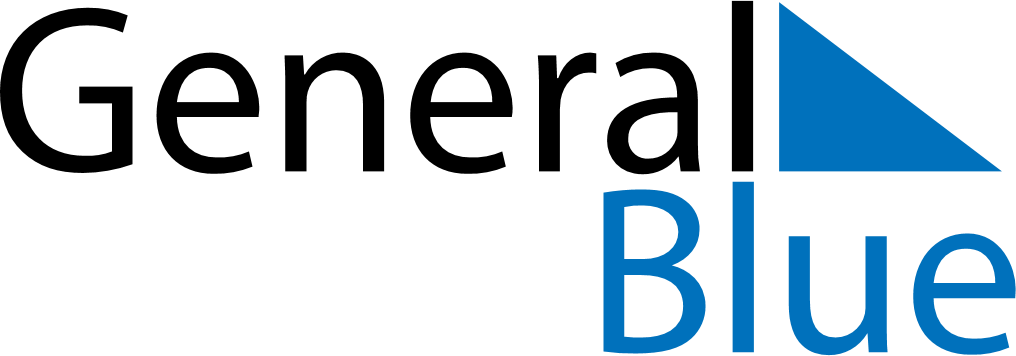 May 2024May 2024May 2024May 2024May 2024May 2024Mbeya, TanzaniaMbeya, TanzaniaMbeya, TanzaniaMbeya, TanzaniaMbeya, TanzaniaMbeya, TanzaniaSunday Monday Tuesday Wednesday Thursday Friday Saturday 1 2 3 4 Sunrise: 6:49 AM Sunset: 6:37 PM Daylight: 11 hours and 47 minutes. Sunrise: 6:49 AM Sunset: 6:36 PM Daylight: 11 hours and 47 minutes. Sunrise: 6:49 AM Sunset: 6:36 PM Daylight: 11 hours and 46 minutes. Sunrise: 6:49 AM Sunset: 6:36 PM Daylight: 11 hours and 46 minutes. 5 6 7 8 9 10 11 Sunrise: 6:49 AM Sunset: 6:35 PM Daylight: 11 hours and 45 minutes. Sunrise: 6:50 AM Sunset: 6:35 PM Daylight: 11 hours and 45 minutes. Sunrise: 6:50 AM Sunset: 6:35 PM Daylight: 11 hours and 45 minutes. Sunrise: 6:50 AM Sunset: 6:35 PM Daylight: 11 hours and 44 minutes. Sunrise: 6:50 AM Sunset: 6:34 PM Daylight: 11 hours and 44 minutes. Sunrise: 6:50 AM Sunset: 6:34 PM Daylight: 11 hours and 44 minutes. Sunrise: 6:50 AM Sunset: 6:34 PM Daylight: 11 hours and 43 minutes. 12 13 14 15 16 17 18 Sunrise: 6:50 AM Sunset: 6:34 PM Daylight: 11 hours and 43 minutes. Sunrise: 6:50 AM Sunset: 6:34 PM Daylight: 11 hours and 43 minutes. Sunrise: 6:51 AM Sunset: 6:33 PM Daylight: 11 hours and 42 minutes. Sunrise: 6:51 AM Sunset: 6:33 PM Daylight: 11 hours and 42 minutes. Sunrise: 6:51 AM Sunset: 6:33 PM Daylight: 11 hours and 42 minutes. Sunrise: 6:51 AM Sunset: 6:33 PM Daylight: 11 hours and 41 minutes. Sunrise: 6:51 AM Sunset: 6:33 PM Daylight: 11 hours and 41 minutes. 19 20 21 22 23 24 25 Sunrise: 6:52 AM Sunset: 6:33 PM Daylight: 11 hours and 41 minutes. Sunrise: 6:52 AM Sunset: 6:33 PM Daylight: 11 hours and 40 minutes. Sunrise: 6:52 AM Sunset: 6:33 PM Daylight: 11 hours and 40 minutes. Sunrise: 6:52 AM Sunset: 6:33 PM Daylight: 11 hours and 40 minutes. Sunrise: 6:52 AM Sunset: 6:33 PM Daylight: 11 hours and 40 minutes. Sunrise: 6:53 AM Sunset: 6:33 PM Daylight: 11 hours and 39 minutes. Sunrise: 6:53 AM Sunset: 6:32 PM Daylight: 11 hours and 39 minutes. 26 27 28 29 30 31 Sunrise: 6:53 AM Sunset: 6:32 PM Daylight: 11 hours and 39 minutes. Sunrise: 6:53 AM Sunset: 6:32 PM Daylight: 11 hours and 39 minutes. Sunrise: 6:54 AM Sunset: 6:32 PM Daylight: 11 hours and 38 minutes. Sunrise: 6:54 AM Sunset: 6:32 PM Daylight: 11 hours and 38 minutes. Sunrise: 6:54 AM Sunset: 6:33 PM Daylight: 11 hours and 38 minutes. Sunrise: 6:54 AM Sunset: 6:33 PM Daylight: 11 hours and 38 minutes. 